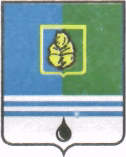 ПОСТАНОВЛЕНИЕАДМИНИСТРАЦИИ  ГОРОДА  КОГАЛЫМАХанты-Мансийского автономного округа - ЮгрыО внесении изменений в постановление Администрации города Когалыма от 10.06.2015 №1729Во исполнении приказа военного комиссара города Когалым         Ханты-Мансийского автономного округа – Югры от 01.12.2016 №01                            «О переименовании отдела военного комиссариата Ханты-Мансийского округа-Югры по городу Когалым в военный комиссариат города Когалым Ханты-Мансийского автономного округа-Югры»:В постановление Администрации города Когалыма                                 от 10.06.2015 №1729 «О смотре-конкурсе на лучшую организацию осуществления воинского учёта в муниципальном образовании                Ханты-Мансийского автономного округа – Югры городском округе городе Когалыме» (далее – постановление) внести следующие изменения:1.1. В тексте постановления слова «Отделу военного комиссариата                        Ханты-Мансийского автономного округа – Югры по городу Когалыму» заменить словами «Военному комиссариату города Когалым Ханты-Мансийского автономного округа-Югры».2. В приложении 1 к постановлению:2.1. Слова «Отдел военного комиссариата Ханты-Мансийского автономного округа-Югры по городу Когалым (далее – отдел военного комиссариата)» заменить словами «Военный комиссариат города Когалым Ханты-Мансийского автономного округа-Югры (далее – военный комиссариат)» в соответствующих падежах.3. В приложении 2 к постановлению:3.1. Приложение 2 к постановлению изложить в редакции согласно приложению, к настоящему постановлению.4. Постановление Администрации города Когалыма от 10.08.2016 №2089 «О внесении изменений в постановление Администрации города Когалыма от 10.06.2016 №1729» признать утратившим силу.5. Специальному сектору Администрации города Когалыма (С.В.Бражникову) направить в юридическое управление Администрации города Когалыма текст постановления и приложения к нему, его реквизиты, сведения об источнике официального опубликования в порядке и сроки, предусмотренные распоряжением Администрации города Когалыма от 19.06.2013 №149-р «О мерах по формированию регистра муниципальных нормативных правовых актов Ханты-Мансийского автономного              округа – Югры» для дальнейшего направления в Управление государственной регистрации нормативных правовых актов Аппарата Губернатора          Ханты-Мансийского автономного округа - Югры.6. Опубликовать настоящее постановление в газете                     «Когалымский вестник» и разместить на официальном сайте Администрации города Когалыма в сети «Интернет» (www.admkogalym.ru).7. Контроль за выполнением постановления возложить на заместителя главы города Когалыма С.В.Подивилова. 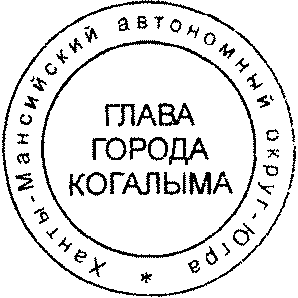 Глава города Когалыма		                                         	Н.Н.ПальчиковСогласовано:зам. главы г.Когалыма			                                       	С.В.Подивиловначальник ЮУ						                          А.В.Косолаповначальник ОО ЮУ 						             Е.Г.Рябоконеваначальник УЭ								Е.Г.Загорскаявоенный комиссар г.Когалым ХМАО-Югры     	                          И.Л.Пакулевзаведующий СС 						             С.В.БражниковПодготовлено:главный специалист СС						Л.Н.АтановаРассылка: С.В.Подивилов, Е.Г.Загорская, ВК города Когалым ХМАО - Югры, ССПриложение к постановлению Администрации города Когалымаот 24.01.2017 №119СОСТАВконкурсной комиссии по подведению итогов смотра-конкурса на лучшую организацию осуществления воинского учёта в муниципальном образовании Ханты-Мансийского автономного округа – Югры городском округе городе Когалыме_________________________От  «24»января2017г. № 119Подивилов Сергей Викторович-заместитель главы города Когалыма, председатель комиссии;Михалькова  Татьяна Александровна-помощник начальника отделения планирования, предназначения, подготовки и учёта мобилизационных ресурсов военного комиссариата города Когалым                      Ханты-Мансийского автономного округа - Югры, секретарь комиссии;Члены комиссии:Члены комиссии:Члены комиссии:Пакулев Игорь Леонидович-военный комиссар города Когалым              Ханты-Мансийского автономного округа - Югры;АндрусейкоЛюбава Анатольевна-начальник отделения планирования, предназначения, подготовки и учёта мобилизационных ресурсов военного комиссариата города Когалым                      Ханты-Мансийского автономного округа - Югры;Изосимова Елена Павловна-помощник начальника отделения планирования, предназначения, подготовки и учёта мобилизационных ресурсов военного комиссариата города Когалым                      Ханты-Мансийского автономного округа - Югры.Атанова Людмила Николаевна-главный специалист специального сектора Администрации города Когалыма;